Ek 1. Davetiye 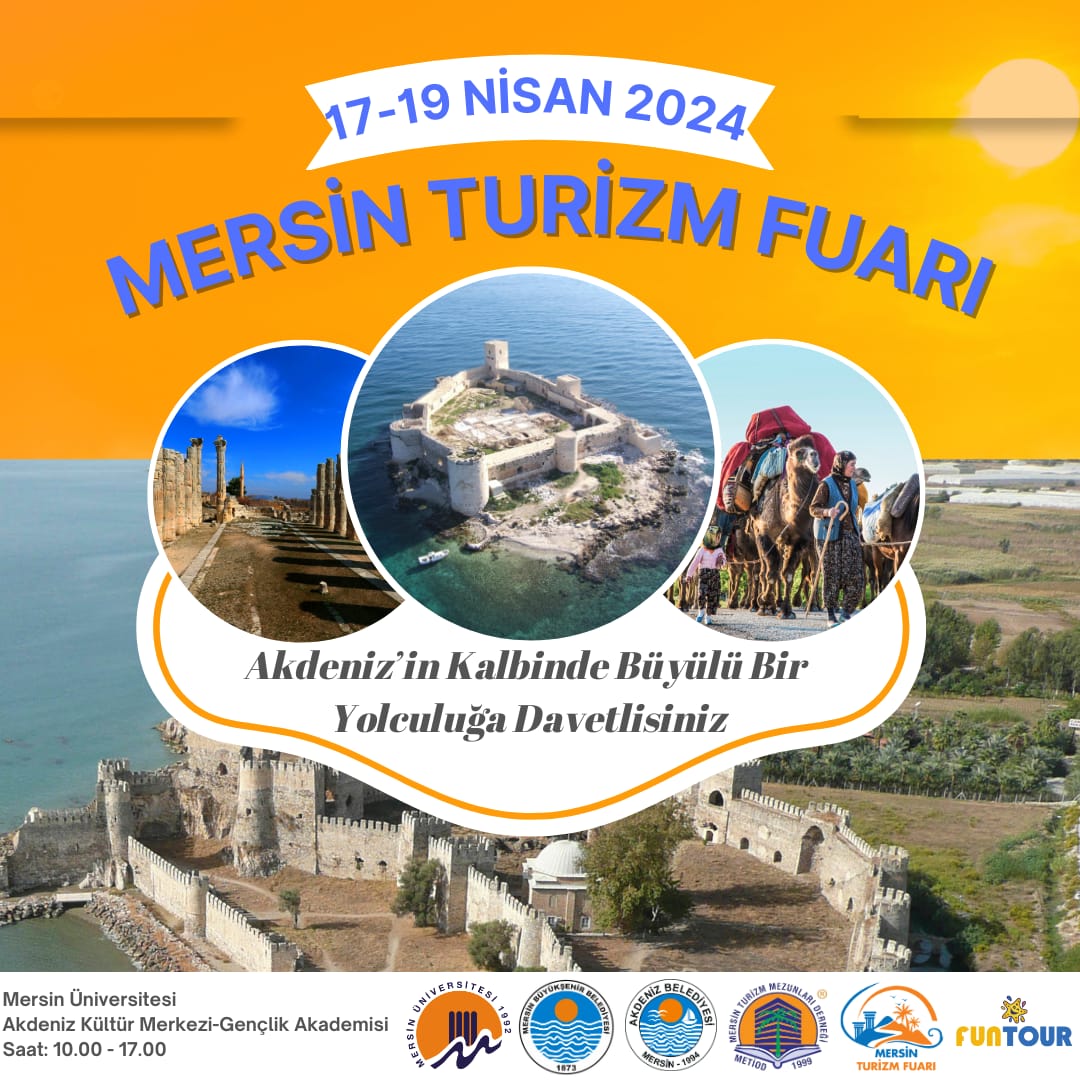 